Introduction to Exponential Functions1. Simplify the followinga)  			b) c) 				d) e)  2. Identify each sequence as arithmetic or geometric. Write the recursive form and explicit form for each.a) 1600, 400, 100, 25, …		b)  14, 21, 28, 35, …3. Does the table of values represent a linear function or an exponential function? Explain.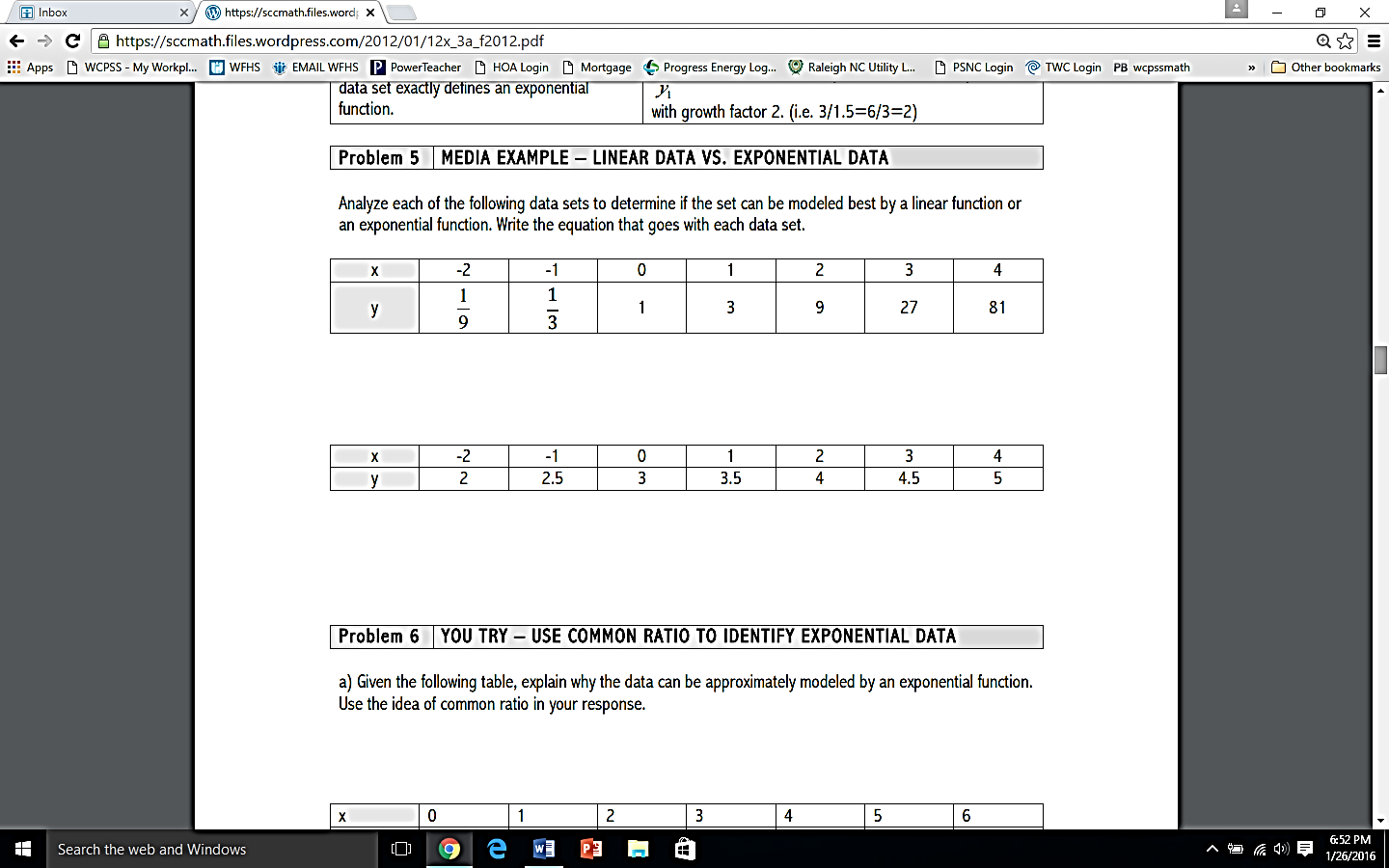 Exponential Functions are of the form a = INITIAL VALUEb = BASE (also called the growth or decay factor)x represents the INPUT f(x) or y represents the OUTPUTthe y-intercept occurs at (0, a) and the base b represents the common ratio as seen with geometric sequencesif the base is greater than 1, the function is exponential growthif the base is between 0 and 1, the function is exponential decay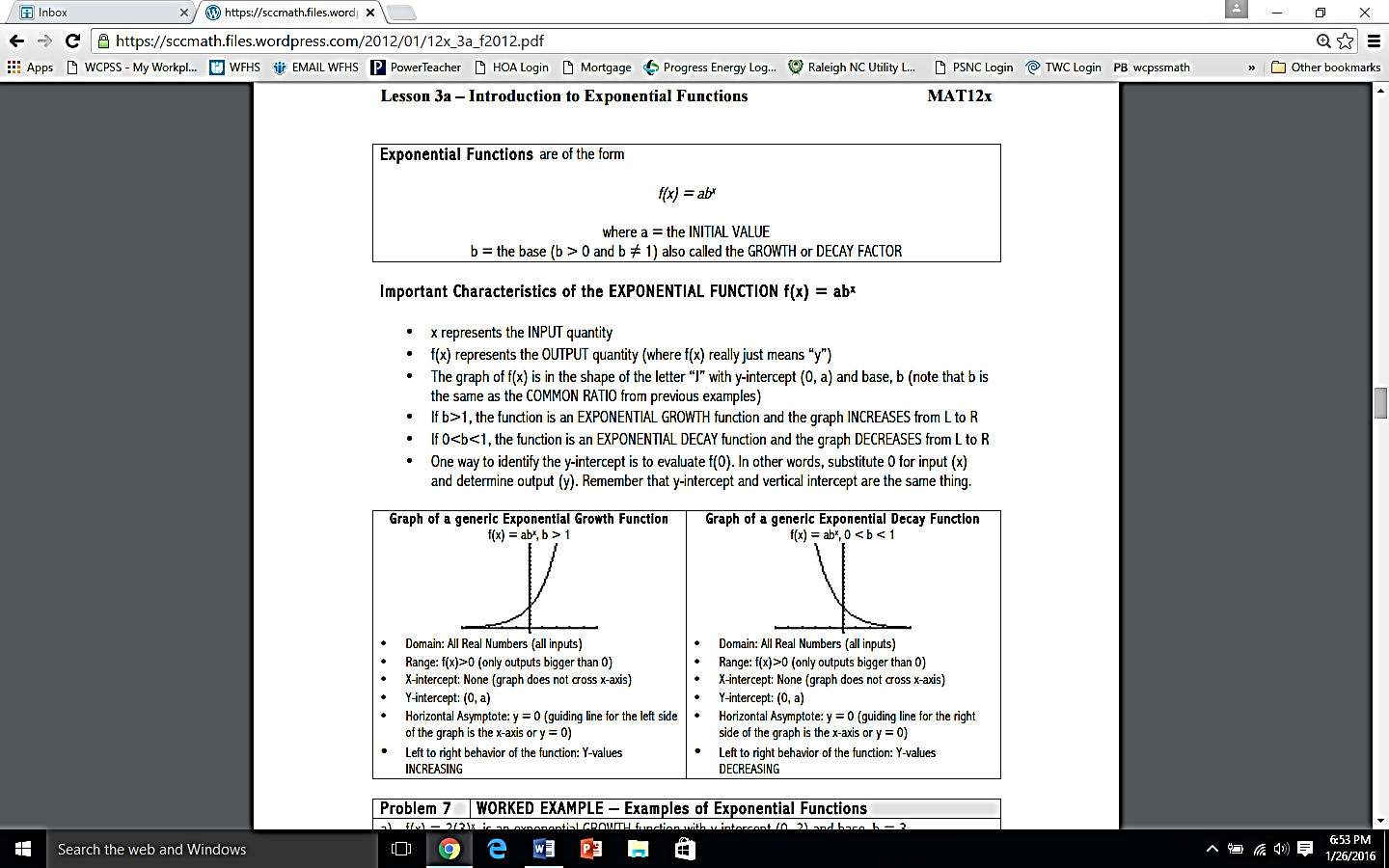 What do you know?Exponential FunctionsDetermine whether each function is exponential growth or exponential decay.____________________     2.  ____________________     3. ____________________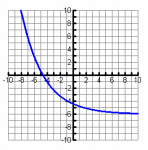 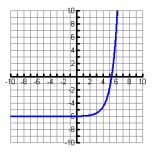 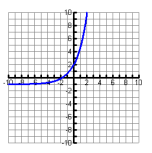 ____________________     5.  ____________________     6.  ________________________________________     8.  ____________________     9.  ____________________10. Suppose an investment of $10,000 doubles in value every 13 years. How much is the investment worth after 52 years?11. A population of 100 insects triples in size every month. Write  an equation and find how many insects there are after 5 months.12. A tennis match begins with 64 players. Each round, half of the players are eliminated. Write an equation and find out when there will be a winner (i.e., one player left).13. You drop a ball from a height of 12 feet. Each path has 3/5 the height of the previous path. Write an equation and find the height at the top of the fourth path.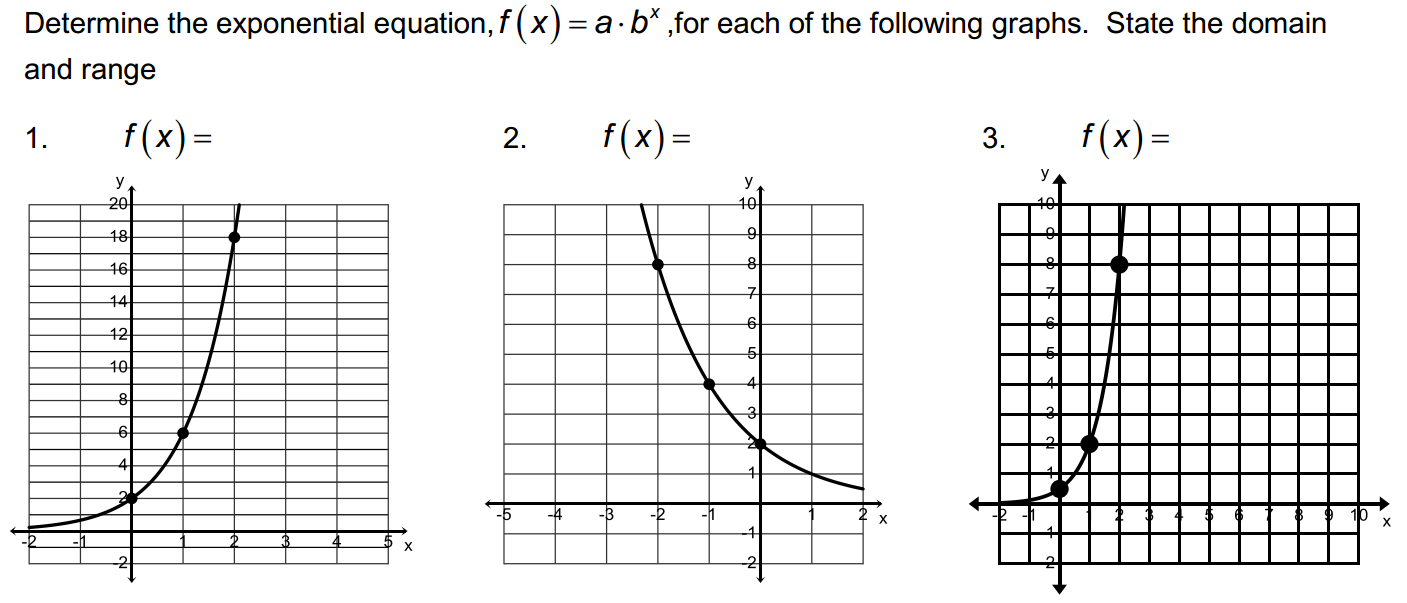 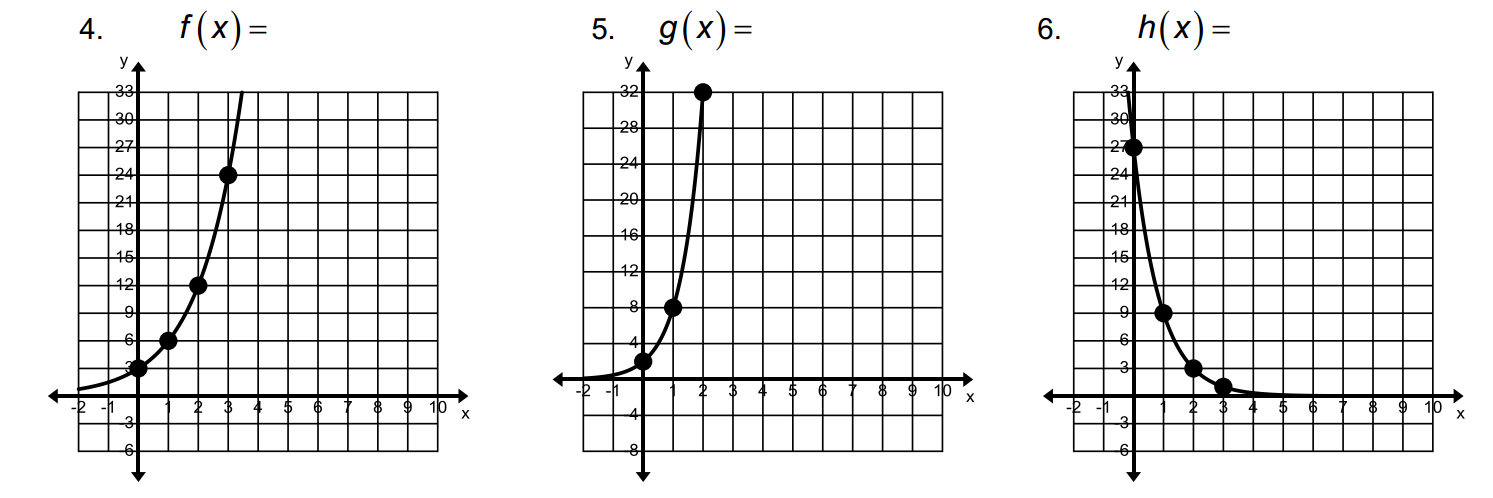 